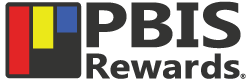 EXPECTATIONSEXPECTATIONSEXPECTATIONSEXPECTATIONSAdult Role